ПОИГРАЙТЕ ВМЕСТЕ С ДЕТЬМИИгра "Весна идёт"Слушаем стихи и выполняем различные движения.Раньше был сугроб до крыши,(Поднимаем руки вверх.)А теперь всё ниже, ниже.Оседает, оседает,А потом совсем растает.(Опускаем руки и приседаем.)Солнышко сильнее греет,(Руки вверх, растопыриваем пальцы.)Растопить весь снег сумеет.Побегут ручьи везде.Всё окажется в воде.(Делаем руками перед собойволнообразные движения.)Все деревья вдруг проснулись(Потягиваемся.)И от снега отряхнулись.(Показываем: деревья стряхивают снег.)Пробудились ото сна.Это к нам идёт весна!(Руки в стороны: радостно встречаем весну.)
Игра «Дождик»
Слушаем стихи и весело тянемся пальчиками к ручкам, ножкам, головке, ушкам, носику и т.д.
Дождик капает немножко
И на ручки, и на ножки.
На головку - кап-кап!
И на ушки - кап-кап!
Нам на щёчки - кап-кап!
И на носик - кап-кап!
Нам на плечи - кап-кап!
И на грудь нам - кап-кап!
На животик - кап-кап!
На коленки - кап-кап!
Намочил он нас водой.
Что за дождик озорной!Игра «Собираемся гулять»Родитель предлагает детям показать, как они выполняют разные действия, если на улице идёт дождик: когда собираются гулять - надеть сапожки, надеть плащ, застегнуть пуговицы, надеть шапочку, надеть капюшон; когда пришли с прогулки - снять капюшон, снять шапочку, расстегнуть пуговицы, снять плащ, снять сапожки. Игру можно повторить, предложив детям выполнять действия быстрее. Поиграть в игрукоторая называется «Весенние словечки». Взрослый называет слова, ребенок отгадывает, о чем речь.1. Голубое, ясное, безоблачное, чистое … (небо)2. Яркое, ласковое, золотое, лучистое … (солнце)3. Теплый, приятный, легкий, свежий … (ветер)4. Молодая, зеленая, свежая, нежная, первая (трава) 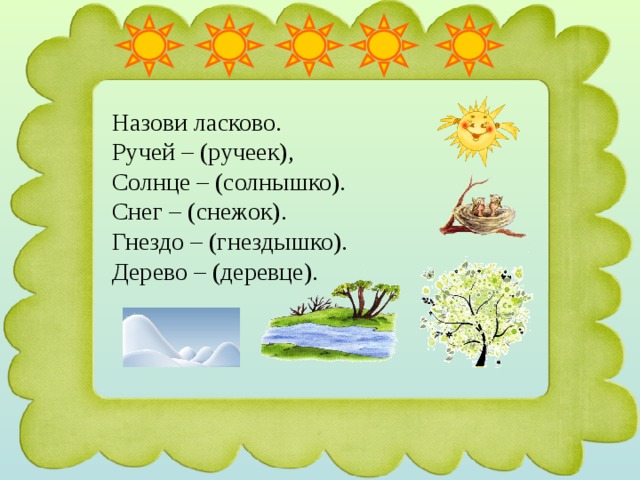 Игра «Птички»Слушаем стихи и выполняем различные движения.Птички с юга прилетели,(Машем руками.)И на поле они сели.(Приседаем.)Стали бегать и скакать,Стали зёрнышки искать.(Прыгаем на месте.)Птички зёрна отыскали,Их охотно поклевали.(Стучим указательным пальчиком одной руки по ладошке другой.)Птички зёрнышек поели,Делать гнёзда улетели.(Машем руками.)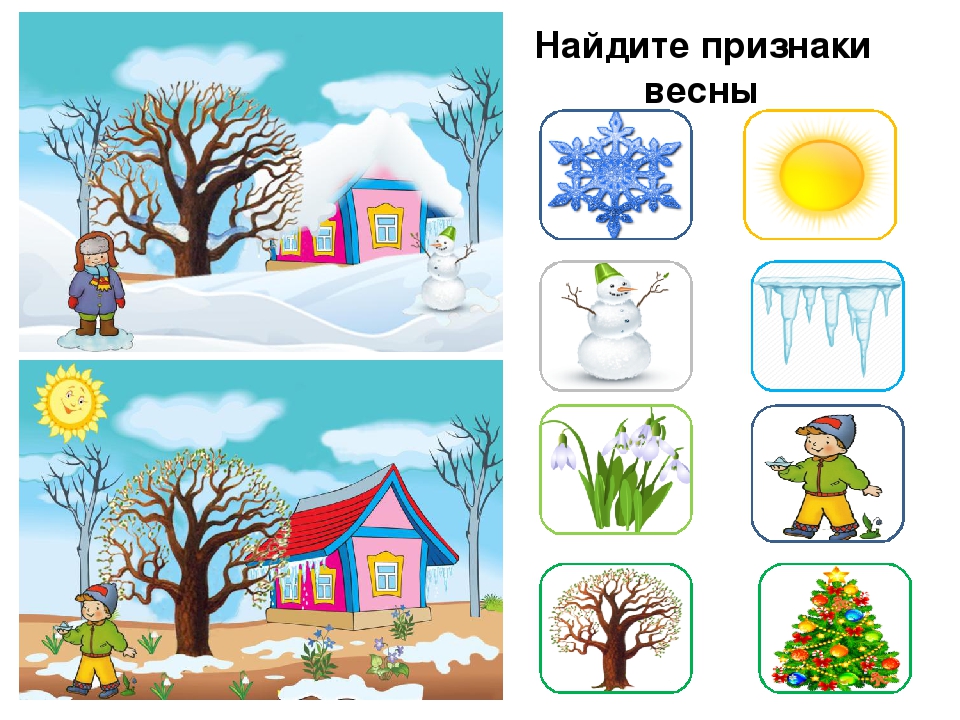 